КОНТРОЛЬНО-СЧЕТНЫЙ КОМИТЕТ 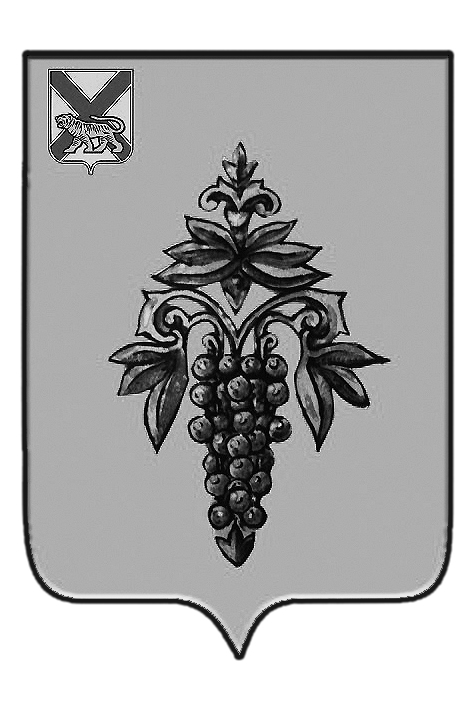 ЧУГУЕВСКОГО МУНИЦИПАЛЬНОГО ОКРУГАСТАНДАРТ ОРГАНИЗАЦИИ ДЕЯТЕЛЬНОСТИ (СОД – 2)«ПОРЯДОК ПОДГОТОВКИ ОТЧЕТА О ДЕЯТЕЛЬНОСТИ КОНТРОЛЬНО-СЧЕТНОГО КОМИТЕТА ЧУГУЕВСКОГО МУНИЦИПАЛЬНОГО ОКРУГА»Введен в действие с 12 января 2021 годаУтвержденРаспоряжением Контрольно-счетного комитета Чугуевского муниципального округаот 12 января 2021 года № 3 с. Чугуевка 2021 год Содержание1. ОБЩИЕ ПОЛОЖЕНИЯ1.1. Стандарт организации деятельности Контрольно-счетного комитета Чугуевского муниципального округа «Порядок подготовки отчета о деятельности Контрольно-счетного комитета Чугуевского муниципального округа» (далее – СОД - 3) разработан в соответствии с положениями  Федерального закона от 07 февраля 2011 года № 6-ФЗ «Об общих принципах организации и деятельности контрольно-счетных органов субъектов Российской Федерации и муниципальных образований», Положением о Контрольно-счетном комитете Чугуевского муниципального округа, утвержденного  решением Думы  Чугуевского муниципального округа  от 07 сентября 2021 года № 78-НПА (далее – Положение), Регламентом Контрольно-счетного комитета Чугуевского муниципального округа, утвержденного распоряжением Контрольно-счетного комитета Чугуевского муниципального округа от 11 января 2021 года № 1 (далее – Регламент).1.2. Стандарт разработан с учетом Общих требований к стандартам внешнего государственного и муниципального финансового контроля, утверждённых Коллегией Счётной палаты Российской Федерации (протокол от 12 мая 2012 года № 21К (854)). 1.3. Целью разработки СОД - 2 является установление правил подготовки отчета о деятельности Контрольно-счетного комитета Чугуевского муниципального округа (далее – КСК) за отчетный период (далее – годовой отчет). 1.4. Задачей СОД - 2 является определение структуры годового отчета КСК, порядка организации работы по подготовке отчета, общих требований к представлению документов и материалов для формирования годового отчета.2. СТРУКТУРА И ПОРЯДОК ФОРМИРОВАНИЯ ГОДОВОГО ОТЧЕТА КСК2.1. Годовой отчет содержит общие данные, характеризующие работу КСК в целом и их анализ.2.2. Примерная структура годового отчета включает следующие разделы и подразделы:Введение.1. Основные итоги деятельности. 2. Контрольная деятельность.В данном разделе отражаются основные итоги контрольных мероприятий: количество проведенных контрольных мероприятий; количество объектов, охваченных при проведении контрольных мероприятий; объем проверенных средств; количество актов составленных по результатам контрольных мероприятий; сумма установленных и устраненных нарушений.3. Экспертно-аналитическая деятельность:3.1. Оперативный контроль за ходом исполнения бюджета Чугуевского муниципального округа и экспертиза проектов решений о внесении изменений в решение о бюджете Чугуевского муниципального округа на очередной финансовый год и плановый период; 3.2. Предварительный контроль за формированием бюджета Чугуевского муниципального округа; 3.3. Последующий контроль за исполнением бюджета Чугуевского муниципального округа; 3.4. Тематические экспертно-аналитические мероприятия, проводимые КСК.4. Информационная и иная деятельность:4.1. Информирование общественности о деятельности КСК;4.2. Обеспечение деятельности КСК (кадровое, правовое, методологическое, организационное и так далее);4.3. Взаимодействие КСК с органами государственной власти, ассоциациями и союзами контрольно-счётных органов, иными органами и организациями.В качестве приложений к годовому отчету могут приводиться необходимые количественные и фактографические данные, в том числе:- основные показатели деятельности КСК в отчетном году;- структура финансовых нарушений, выявленных КСК в отчетном году;- количественные данные о выполнении представлений и предписаний КСК в отчетном году. Годовой отчет утверждается распоряжением председателя КСК в срок, не позднее 1 марта года, следующего за отчетным и представляется для рассмотрения в Думу Чугуевского муниципального округа.Представление годового отчета КСК в Думе Чугуевского муниципального округа  осуществляется председателем КСК.Годовой отчет опубликовывается в средствах массовой информации и размещается на странице КСК в сети «Интернет» только после его рассмотрения Думой Чугуевского муниципального округа.3. ПРАВИЛА ФОРМИРОВАНИЯ ГОДОВОГО ОТЧЕТА КСК 3.1. Учет количества проведенных контрольных и экспертно-аналитических мероприятий осуществляется по исполненным пунктам плана работы КСК. Контрольные и экспертно-аналитические мероприятия учитываются раздельно.В годовом отчете приводятся данные только по завершенным контрольным и экспертно-аналитическим мероприятиям. 3.2. При определении количества проверенных объектов в качестве объекта проверки учитывается орган или организация, в котором в отчетном периоде были проведены контрольные мероприятия и по их результатам составлен акт. 3.3. При определении общего объема проверенных средств учитываются бюджетные и внебюджетные средства, находящиеся в распоряжении объектов контроля. 3.4. При формировании годового отчета о деятельности КСК при необходимости направляются запросы в проверенные в течение отчетного года органы и организации для уточнения информации о принятых мерах по устранению выявленных в ходе контрольного мероприятия нарушений. 3.5. Суммы выявленных и возмещенных финансовых нарушений указываются в тысячах рублей, с точностью до второго десятичного знака. 1.Общие положения………..……………………...…………..………….....32.Структура и формирование годового отчета Контрольно-счетного комитета ……………..…………………………………………….........…33.Правила формирования годового отчета Контрольно-счетного комитета …………………………………………………………………….………… 5